Para qualquer informação em Português, por favor contacte o escritório da nossa paróquia: 732- 254-1800 linha 15.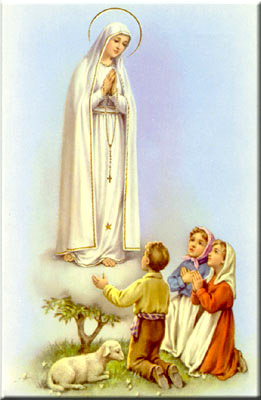 A secretaria Humbelina estará no escritório da paróquia para atender em Português, nas segundas-feiras e quartas-feiras, das 9:00 AM-3:00 PM e sextas-feiras das 9:00AM-2:00PM.Email: port.apostolatecorpuschristi@yahoo.com    --------------------------------------------------------------------------Estamos com dificuldade em atualizar o website da nossa paróquia. Por favor levem o boletim para casa para ficarem por dentro das atividades e anúncios da paróquia. Obrigada pela vossa compreensão. Se alguém conhece quem poderia nos ajudar a reconstruir o nosso website, por favor ligue para o escritório ou falem com o Padre Damião. Obrigada!--------------------------------------------------------------------------GRUPOS E MINISTÉRIOS NA NOSSA COMUNIDADESomos todos convidados a participar e fazer parte dos vários Ministérios dentro da nossa paróquia, assim poderemos continuar a ser uma comunidade vibrante, mostrando o que há em nos’ de melhor para oferecer com a nossa diversidade e costumes diferentes. Neste boletim destacaremos o Apostolado do Sagrado Coração de Jesus. Nosso objetivo e' de renovar nossa Fé diante de Nosso Senhor Jesus Cristo Sacramentado e de ajudarmos os mais necessitados. Especialmente por volta das festas (holidays), procuramos oferecer a nossa ajuda aos necessitados da nossa comunidade. Nosso grupo se reúne todas as primeiras sextas-feiras de cada mês, as 7 e meia da noite,  para recebermos a mensagem do Santíssimo Papa Francisco, dirigida a todos os Grupos de Apostolado, através da revista mensal  "Mensageiro". Também temos a presença do Sr. Padre António, que através de sua palavra, podemos compreender melhor o objetivo da mensagem em pauta.Depois da reunião, assistimos a Santa missa e logo apos, a reza do santo terço do Santíssimo Sacramento juntamente com a Adoração ao Santíssimo.Todos estão convidados a participar do Apostolado Sagrado Coração de Jesus. O próprio Jesus nos convida!--------------------------------------------------------------------------Nossa Despensa de Tempo, Talento, & TesouroO resultado da coleta será publicado no próximo boletim. Dia de Ano Novo- Solenidade de Maria, Santa Mãe de Deus- Segunda-feira 01 de Janeiro, 20189:00 a.m. Missa em Inglês   11:30 a.m.- Missa em Português--------------------------------------------------------------------------PRIMEIRA SEXTA-FEIRA DO MÊS Na sexta-feira dia 05 de Janeiro e’ a primeira sexta-feira do mês e haverá Adoração do Santíssimo Sacramento durante o dia das 3:00 PM – 7:30 PM. O grupo do Apostolado Sagrado Coração de Jesus terá o seu encontro de oração as 7:30 PM. Tambem haverá a Missa as 8:00 PM como e’ de costume, e a seguir a’ Missa haverá a Adoração do Santíssimo Sacramento. Todos estão convidados a fazer parte desta bonita e importante devoção ao Sagrado Coração de Jesus que tanto nos ama! --------------------------------------------------------------------------CATEQUESE: As classes de catequese irão recomeçar no Sábado dia 6 e Domingo dia 7 de Janeiro, 2018. -------------------------------------------------------------------------- CONVITE PARA SERVIR EM ALGUM MINISTÉRIO OU GRUPO DA IGREJAA nossa comunidade tem um grupo de fiéis que com muita dedicação e carinho oferecem parte do seu tempo para servir nos vários ministérios da Igreja. No entanto, estamos sempre a precisar de mais paroquianos que se dediquem a servir a Igreja de Deus, tanto na comunidade de língua Portuguesa como na comunidade Americana. Deus convida cada um de nos’ a trabalhar em sua ‘vinha’. Existem na nossa comunidade de língua Portuguesa os seguintes Ministérios e grupos: Catequese, Ministros da Palavra (leitores), Ministros E. da Eucaristia, Coro, Coroinhas, Ministros de Hospitalidade, Apoio Social, Grupo de Jovens, Irmandade de Fátima, Legião de Maria, Apostolado Coração de Jesus, Grupo de Oração. O começo do Ano Novo e’ um tempo oportuno de refletir-mos no que podemos fazer para servir a Deus e a Sua Igreja.O Santo Papa João Paulo II conclamou: ”Que os fiéis leigos escutem o chamamento de Cristo para trabalharem na Sua vinha, para tomar parte viva, consciente e responsável na missão da Igreja”. E continuou a nos instruir: “O Espírito tem continuado a rejuvenescer a Igreja, suscitando novas energias de santidade e de participação em tantos fiéis leigos”... Venham trabalhar na Vinha do Senhor! Ele nos espera.MISSAS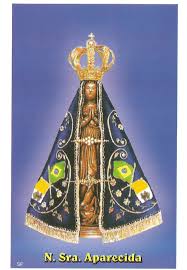 +Sábado 30 de Dezembro- João Martins Capela e Sandro Feiteira+Domingo 31 de Dezembro – João dos Santos Parracho Segunda-feira- Ano Novo- Maria Ferro e esposo+Quarta-feira 03 de Janeiro- 1ª Sexta-feira- Sagrado Coração de Jesus +Sábado 06 de Janeiro- Joaquina de Jesus e esposo+Domingo 07 de Janeiro- Arminda Graciosa (1º Aniversario)--------------------------------------------------------------------------MARCAÇÃO DE BAPTISMOS*A marcação deve ser feita com três meses de antecedência; os pais e os padrinhos devem assistir a uma sessão de catequese oferecida na primeira terça-feira do mês ou ultimo sábado de cada mês; a celebração do Baptismo é no 3º Domingo do mês após a missa das 11:30 AM.Devem estar registados na paróquia, assistirem a’ Missa, e ajudarem nas despesas da nossa paróquia (usarem o sistema de envelopes de ofertório) por pelo menos 3 meses antes da marcação do Baptismo.Em casos especiais devem falar com o Pe. Damian pessoalmente. Se não são casados pela Igreja e quiserem baptizar seus filhos, por favor falem com o Padre Damian primeiro antes de marcar a data do Baptismo.*Ao escolherem o padrinho e a madrinha por favor verifiquem se estes têm os sacramentos necessários (Baptizado, Primeira Comunhão, Confirmação). Os padrinhos se forem casados devem ter sido casados pela Igreja e não somente pelo civil. (Não devem ser divorciados sem anulação pela Igreja). Devem comprovar que estão registados e participantes em uma paróquia Católica por mais de 3 meses. Padrinhos e Madrinhas devem servir de bons exemplos, serem pessoas de Fé, e participantes na Igreja Católica.--------------------------------------------------------------------------Intenção do Papa Francisco para o mês de Janeiro:Pela evangelização: Minorias religiosas na ÁsiaPara que, nos países asiáticos, os cristãos, bem como as outras minorias religiosas, possam viver a sua fé com toda a liberdade. SANTA MARIA- MÃE DE DEUS Professor Felipe AquinoNo primeiro dia do ano civil, a Igreja celebra a Virgem Maria, Mãe de Deus, ela que deu corpo ao Filho único de Deus Pai. Esta solenidade da Mãe de Deus é a primeira festa mariana que apareceu na Igreja do Ocidente.Falando da maternidade divina de Maria, assim se expressa São Pedro Damião (1007-1072), bispo e doutor da Igreja:“Esta matéria extraordinária nos tira até a capacidade de falar. Que língua poderá explicar, que inteligência não ficaria parada de espanto se começasse a pensar que o Criador nasce da criatura, o artesão vem de seu artefato, que o seio de uma jovem virgem tenha gerado Aquele que pode conter todo o universo?” (Maria Medianeira, p. 36).“Porque o mundo era indigno de receber o Filho de Deus diretamente das mãos do Pai, diz Santo Agostinho, Ele o deu a Maria a fim de que O mundo recebesse por meio dela”.A obra de nossa salvação está na adoção filial realizada por Cristo, repleta da figura de Maria. Graças a Ela, o Filho de Deus, "nascido de mulher" (Gl 4,4), pôde vir ao mundo como verdadeiro homem, quando os tempos estavam maduros. No Verbo feito carne, na mulher, Deus disse sua Palavra última e definitiva. Então, ao começar um novo Ano, somos convidados a buscar a luz do "sol que nasce do alto" (Lc 1,78).Disse o Papa São João Paulo II, na Encíclica “A Dignidade da Mulher”: “Isto nos mostra que no ponto chave da história da salvação se dá um acontecimento capital em que entra a figura de uma mulher... Precisamente essa mulher está presente no evento salvífico central que decide da plenitude dos tempos; esse evento se realiza nela e por meio dela” (n. 3). O nosso Catecismo diz: “É verdadeiramente “Mãe de Deus”, visto ser a Mãe do Filho Eterno de Deus feito homem, que é ele mesmo Deus” (n. 509).Assim, a Igreja coloca sob a Sua proteção todo o Ano Novo que se inicia. Ela é Mãe de Deus e nossa Mãe; como disse São Bernardo (1090-1153), doutor da Igreja; Ela é a “onipotência suplicante”. Ela tudo pode diante de Deus, não por natureza, mas pela graça. O que o bom Filho pode negar à Sua Mãe? O que o bom Pai pode negar a Sua Filha predileta? O que o divino Espírito pode negar à Sua amadíssima Esposa?É debaixo desse poder que a Igreja quer colocar os seus filhos diante do Ano que se inicia, para que Ela nos proteja de todo perigo da alma e do corpo. Quem mais do que a mãe ama o seu filho? Quem mais do que Maria, nos dada como mãe aos pés da Cruz, pode nos proteger? Não há na terra amor maior do que o de mãe.